香港交易及結算所有限公司及香港聯合交易所有限公司對本公告之內容概不負責，對其準確性或完整性亦不發表任何聲明，並明確表示概不就因本公告全部或任何部分內容而產生或因倚賴該等內容而引致之任何損失承擔任何責任。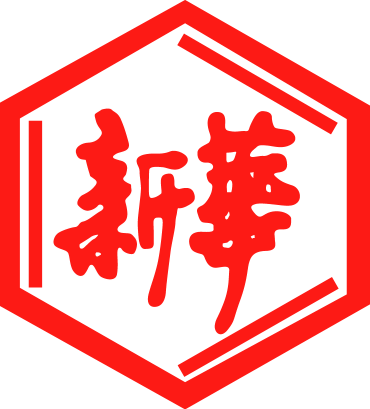 山東新華製藥股份有限公司Shandong Xinhua Pharmaceutical Company Limited（於中華人民共和國註冊成立之股份有限公司）（股份代碼：00719）截至2020年9月30日止九個月之未經審核季度業績公告本公告乃根據《香港聯合交易所有限公司證券上市規則》（「上市規則」）第13.09條及第13.10B條以及《證券及期貨條例》（香港法例第571章）第XIVA部項下的內幕消息條文（定義見上市規則）而作出。山東新華製藥股份有限公司（「本公司」）董事會（「董事會」）謹此宣佈本公司及其附屬公司（「本集團」）截至2020年9月30日止九個月未經審核的綜合業績。本公告所載之財務資料均按照《中國企業會計準則》（定義見上市規則）編製。本公告分別以中文及英文編製，若中、英文版有任何差異，概以中文為準。1、主要會計資料及財務指標注：公司2019年10月發生同一控制下企業合併，故對以前年度數據進行追溯調整。2、利潤表                                        合併利潤表承董事會命山東新華製藥股份有限公司															 董事長                                                    二零二零年十月二十二日，中國 淄博於本公告日期，本公司董事會由下列董事組成：於2020年9月30日（未經審核）人民幣元於2019年12月31日（經審核）人民幣元於2019年12月31日（經審核）人民幣元增減於2020年9月30日（未經審核）人民幣元調整前調整後調整後總資產6,695,857,348.666,436,024,609.486,436,024,609.484.04%歸屬於上市公司股東的淨資產3,110,750,590.322,969,028,070.812,969,028,070.814.77%2020年1-9月（未經審核）人民幣元2019年1-9月（未經審核）人民幣元2019年1-9月（未經審核）人民幣元與去年同期增減2020年1-9月（未經審核）人民幣元調整前調整後調整後營業收入4,638,516,349.704,399,154,718.034,430,700,068.034.69%歸屬於上市公司股東的淨利潤246,066,181.61238,601,004.25241,161,536.422.03%歸屬於上市公司股東的扣除非經常性損益的淨利潤216,589,202.91210,027,579.59212,632,793.071.86%經營活動產生的現金流量淨額403,088,862.25293,388,996.13298,451,874.4335.06%基本每股收益（人民幣元/股）0.400.380.392.56%稀釋每股收益（人民幣元/股）0.400.380.392.56%加權平均淨資產收益率（%）8.06%8.53%8.58%下降0.52個百分點項目2020年9月30日止9個月（未經審核）人民幣元2019年9月30日止9個月（未經審核）人民幣元一、營業總收入4,638,516,349.704,430,700,068.03其中：營業收入4,638,516,349.704,430,700,068.03二、營業總成本4,331,086,929.634,130,089,421.35其中：營業成本3,293,039,456.853,027,340,833.69      稅金及附加49,670,346.1544,818,060.10      銷售費用489,022,495.14624,072,106.53      管理費用232,130,383.24220,285,398.57      研發費用207,951,491.66182,398,040.46      財務費用59,272,756.5931,174,982.00         其中：利息費用46,428,885.5841,722,494.89               利息收入3,515,589.462,656,434.37  加：其他收益28,738,672.3731,938,980.45      投資收益（損失以括號填列）6,208,023.963,415,312.45         其中：對聯營企業和合營企業的投資收益（損失以括號填列）(2,381,024.04)(4,098,744.64)      信用減值損失（損失以括號填列）(1,922,431.15)(1,663,431.44)      資產減值損失（損失以括號填列）(5,369,396.50)(14,360,552.94)      資產處置收益（損失以括號填列）545,305.85263,332.37三、營業利潤（虧損以括號填列）335,629,594.60320,204,287.57  加：營業外收入912,012.292,042,587.98  減：營業外支出5,099,479.566,261,738.33四、利潤總額（虧損總額以括號填列）331,442,127.33315,985,137.22  減：所得稅費用64,059,452.5856,261,202.74五、淨利潤（淨虧損以括號填列）267,382,674.75259,723,934.48（一）按經營持續性分類   1.持續經營淨利潤（淨虧損以括號填列）267,382,674.75259,723,934.48   2.終止經營淨利潤（淨虧損以括號填列） -   -（二）按所有權歸屬分類   1.歸屬於母公司股東的淨利潤246,066,181.61241,161,536.42   2.少數股東損益21,316,493.1418,562,398.06六、其他綜合收益的稅後淨額（淨虧損以括弧填列）(36,792,061.85)26,087,754.61    歸屬母公司股東的其他綜合收益的稅後淨額(36,590,058.17)25,879,688.72   （一）不能重分類進損益的其他綜合收益(35,792,588.80)24,994,651.20      1.其他權益工具投資公允價值變動(35,792,588.80)24,994,651.20   （二）將重分類進損益的其他綜合收益(797,469.37)885,037.52      1.外幣財務報表折算差額(797,469.37)885,037.52    歸屬於少數股東的其他綜合收益的稅後淨額(202,003.68)208,065.89七、綜合收益總額230,590,612.90285,811,689.09    歸屬於母公司股東的綜合收益總額209,476,123.44267,041,225.14    歸屬於少數股東的綜合收益總額21,114,489.4618,770,463.95八、每股收益：    （一）基本每股收益0.400.39    （二）稀釋每股收益0.400.39執行董事：張代銘先生（董事長）杜德平先生獨立非執行董事：杜冠華先生李文明先生盧華威先生非執行董事：任福龍先生徐  列先生